07.05.2020 Materiały dla dzieci cz. IISłuchanie wiersza pt. „Nutki” D. Geller
Jedna nutka – druga nutka, 
Ta radosna, a ta smutna. 
Obie nutki, tak jak inne, 
mają dom na pieciolinii. 
Jedna nutka siadła w kącie, 
w oczach łezki ma błyszczące, 
bo próbuje i nie może 
żadnym kluczem drzwi otworzyć. 
Na to mówi druga nutka: 
- Nie rozpaczaj, nie trać głowy! 
Drzwi do domu otworzymy 
Czarnym kluczem wiolinowym.Rozmowa z dzieckiem na temat wierszaGdzie nutki miały swój dom?Dlaczego jedna nutka była smutna?W jaki sposób druga nutka pocieszyła smutną nutkę?Rozwiązywanie zagadek o instrumentach muzycznychOkrągły i brzuchaty,Śród zabawek czasem leżyZależy mu na tym, aby go uderzyć.Gdy stuknę go czasem-zagra pod palcamiGłośno mi dziękuje, gdy stukam palcami.  (bębenek)Duża albo mała,Jak u słonia zwie się.Gdy zaczynasz w nią dmuchaćMelodia się niesie.  (trąbka)Różne wydaje dźwięki,gra na nim pani. Palcami w klawisze uderza,a my wtedy śpiewamy. (pianino/ fortepian)Ma słowa i melodię.A jak się nazywa przyjaciółka,z którą czas milej upływa? - Choć jej nie widzisz,ale ją słyszysz.Żołnierzowi w marszuczęsto towarzyszy.  (piosenka)Rodzinna gra „ mini memory” Gra polegająca na odnajdowaniu par takich samych kart. Na początek wycinamy wszystkie obrazki. Wszystkie karty muszą być odwrócone obrazkiem do dołu. Osoba zaczynająca grę odsłania pierwszą „kartę” następnie odkrywa kolejną, jeśli znalazł taka samą kartę odkłada parę na bok i gra dalej. Jeśli gracz odsłowni inną, odkłada ją z powrotem na miejsce,dalej odsłania karty osoba czekająca w kolejce. Wygrywa ta osoba, która zbierze najwięcej par.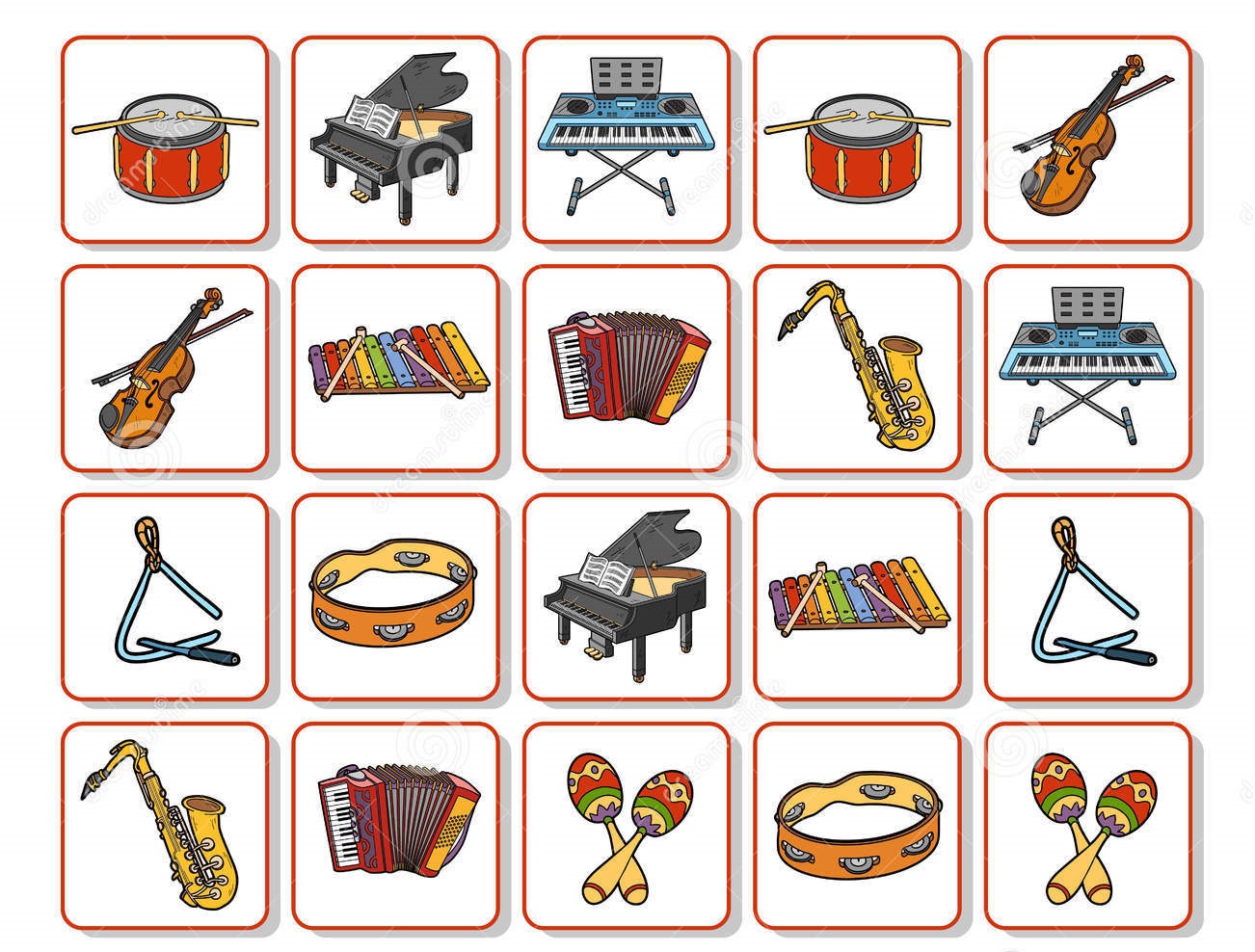 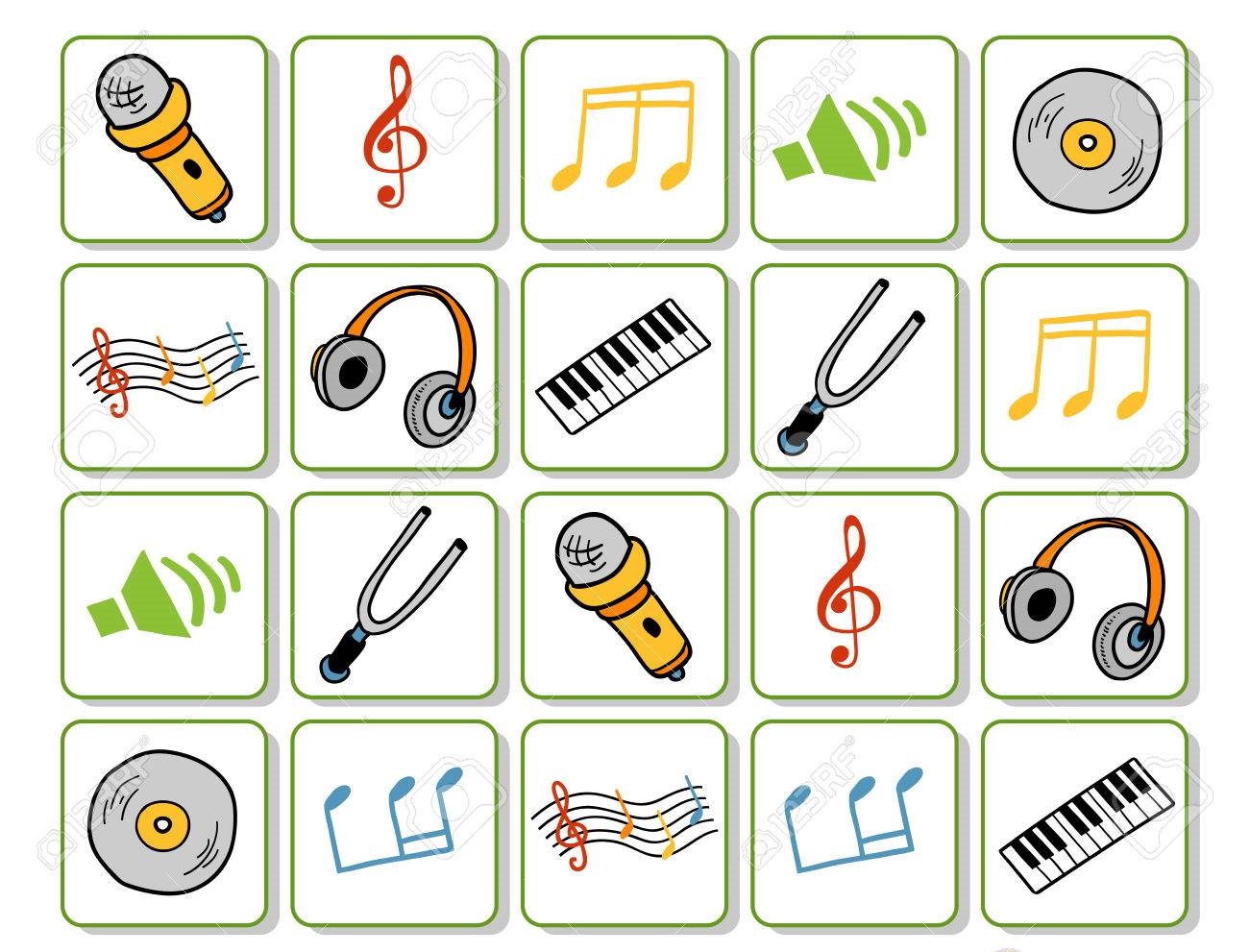 